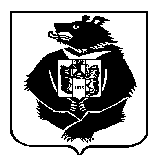 Контрольно-счетная палата Хабаровского краяПРИКАЗ29.06.2012										 №34-пг. Хабаровск┌ 	                                                          ┐О плане работы Контрольно-счетной палаты Хабаровского края на III квартал 2012 года и внесении изменений в приложение 1 к приказу Контрольно-счетной  палаты Хабаровского края от 30.12.2011 № 2-п «О планах работы Контрольно-счетной палаты Хабаровского края на 2012 год и I квартал 2012 года» В соответствии с Законом Хабаровского края от 29.06.2011 № 94 «О Контрольно-счетной палате Хабаровского края» и в целях реализации решения Коллегии Контрольно-счетной палаты Хабаровского края от «__» июня 2012 года ПРИКАЗЫВАЮ:	1. Утвердить план работы Контрольно-счетной палаты Хабаровского края  (далее – Контрольно-счетная палата) на III квартал 2012 года согласно приложению.2. Внести изменения в приложение 1 к приказу Контрольно-счетной палаты от 30.12.2011 № 2-п «О планах работы Контрольно-счетной палаты Хабаровского края на 2012 год и на 1 квартал 2012 года», дополнив Раздел 2 «Контрольные мероприятия» подпунктом 2.4.5. следующего содержания:3. Контроль за исполнением настоящего приказа возложить на заместителя председателя Контрольно-счетной палаты Хабаровского края Гребенюк Г.Б.Председатель Контрольно-счетной палаты                               В.В. Кондрашов2.4.5.«Проверка целевого и эффективного использования средств федерального и краевого бюджетов, направленных на модернизацию региональных систем общего образования Хабаровского края в 2011-2012 годах. Объекты контрольного мероприятия: министерство образования и науки Хабаровского края, городской округ «Город Хабаровск»III кварталВалова В. А.обращение аудитора Счетной палаты Российской Федерации от 09.04.2012 № 12-161/12-03